Ihr Ansprechpartner:
Dirk Rott, Leiter Marketing	25. Februar 2018
Presseinformation WP1801:   Smart HMI mit Windows 10 IoT Enterprise

Bilder und Textmaterial sind für die Veröffentlichung in der Fachpresse (Print und Online) freigegeben.
Bitte senden Sie uns nach der Veröffentlichung ein Belegexemplar zu.
Herzlichen Dank für Ihre Bemühungen im Voraus.__________________________________________________________________________

Smart HMI mit Windows 10 IoT Enterprise 

Smart HMI für die Smart Factory
Seit der Markteinführung der cMT Smart HMIs WBGcMTiPC10 und WBGcMTiPC15 hat Wachendorff viel positives Feedback erhalten. Basierend auf Windows OS, unterstützen die WBGcMTiPC nicht nur Software von Drittanbietern, sondern können auch als HMI über die Verbindung zu HMI-Servern mit dem eingebauten cMT-Viewer verwendet werden.Außerdem sind durch die Wahl des Monitor-Modus im cMT-Viewer bis zu 50 Bildschirme von HMIs gleichzeitig zu überwachen.Die WBGcMTiPCs sind mit dem EasyLauncher ausgestattet, der es dem Benutzer ermöglicht, den Desktop von den WBGcMTiPC auf einfache Weise in eine Smartphone-ähnliche Benutzeroberfläche umzuwandeln. Als Reaktion auf die steigende Nachfrage nach Fabrikautomation aufgrund des IoT-Trends kann Windows 10 IoT Enterprise (LTSB) neben Windows 7 OS eine weitere Option für das Smart HMI der WBGcMTiPC sein. Als Mitglied der Windows 10-Serie zielt Windows 10 IoT Enterprise (LTSB) darauf ab, eine Vielzahl von intelligenten Geräten zu integrieren: von kleinen Industriegateways bis hin zu großen und komplizierten Geräten, wie Point-of-Sale-Terminals, Geldautomaten und so weiter.In Kombination mit den aktuellen Microsoft-Entwicklertools und Microsoft Azure ermöglicht Windows 10 IoT Enterprise (LTSB) den Anwendern das Sammeln, Speichern und Verwalten von Daten sowie die Bereitstellung von IoT-Anwendungen innerhalb der Fabrik zu geringeren Kosten. Zusätzlich zu den zuvor genannten Vorteilen kann Windows 10 IoT Enterprise (LTSB) Universal Windows-APPs und traditionelle Windows-APPs ausführen; zudem sind wichtige Sicherheitsaspekte umfassend verbessert.Direkter Link zum Produkt-Datenblatt mit technischen Eigenschaften:
www.wachendorff-prozesstechnik.de/WBGcMTIPC15
www.wachendorff-prozesstechnik.de/WBGcMTIPC10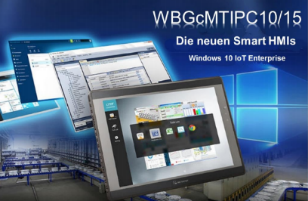 Umfassende Informationen zu den Bediengeräten / Smart HMI
der WBG-Serien: www.wachendorff-prozesstechnik.de/bubBildmaterial (Wachendorff Prozesstechnik):
WP1801_PI_Wachendorff_IPC_WBGcMTIPC_Februar2018.jpg 